                                                                                                                                         № 37  07 СЕНТЯБРЯ 2021 г.   01.09.2021 № 115РОССИЙСКАЯ ФЕДЕРАЦИЯ
ИРКУТСКАЯ ОБЛАСТЬ 
НИЖНЕУДИНСКИЙ РАЙОН 
ЗАРЕЧНОЕ МУНИЦИПАЛЬНОЕ ОБРАЗОВАНИЕСЕЛЬСКОЕ ПОСЕЛЕНИЕДУМАРЕШЕНИЕО ПРЕДОСТАВЛЕНИИ ОТПУСКА ГЛАВЕ   ЗАРЕЧНОГО МУНИЦИПАЛЬНОГО ОБРАЗОВАНИЯРассмотрев  заявление главы Заречного муниципального образования Романенко А.И.  руководствуясь ст. 114,116,120,121,122,126 Трудового кодекса Российской Федерации  Федерального закона № 131-ФЗ от 06.10.2003г. «Об общих принципах организации местного самоуправления в РФ, ст.  9 Закона Иркутской области № 122-оз  от 17.12.2008 «О гарантиях  осуществления полномочий депутата, члена выборного органа местного  самоуправления Устава Заречного муниципального образования, Дума Заречного муниципального  образования:РЕШИЛА:1. Предоставить очередной оплачиваемый отпуск главе Заречного муниципального образования Романенко Александру Ивановичу за период работы с 02.10.2020г. по 01.10.2021г. на 53 календарных дня  согласно решению  Думы Заречного  муниципального образования № 118\1 от 22.12.2015г  «Об утверждении положения о гарантиях осуществления полномочий выборного должностного лица Заречного муниципального образования, осуществляющего свои полномочия на постоянной основе в новой редакции.2.     Отпуск исчислять с 13.09.2021 г. по 05.11.2021г.3. Опубликовать настоящее решение в газете «Вестник Заречного муниципального образования», разместить на официальном сайте администрации Заречного муниципального образования.Глава Заречногомуниципального образования                                               А.И.Романенко01.09.2021 № 116РОССИЙСКАЯ ФЕДЕРАЦИЯИРКУТСКАЯ ОБЛАСТЬ
«НИЖНЕУДИНСКИЙ РАЙОН»ДУМАЗАРЕЧНОГОМУНИЦИПАЛЬНОГО ОБРАЗОВАНИЯРЕШЕНИЕО НАЗНАЧЕНИИ ВРЕМЕННО ИСПОЛНЯЮЩЕГО ОБЯЗАННОСТИ ГЛАВЫ ЗАРЕЧНОГО МУНИЦИПАЛЬНОГО ОБРАЗОВАНИЯНа основании статьи 60,2 151 Трудового кодекса РФ в связи с отсутствием в период ежегодного основного отпуска главы Заречного муниципального образования.Дума Заречного муниципального образования:РЕШИЛАНазначить временно исполняющим обязанности главы Заречного муниципального образования ведущего специалиста Заречного муниципального образования Уколову Татьяну Александровну с 13.09.2021г. по 05.11.2021г. с правом подписи внутренней документации.Настоящее решение вступает в силу со дня его подписания и подлежит официальному опубликованию в «Вестнике Заречного сельского поселения»Глава Заречногомуниципального образования	А.И.Романенко				ПРОЕКТРОССИЙСКАЯ ФЕДЕРАЦИЯИРКУТСКАЯ ОБЛАСТЬ НИЖНЕУДИНСКИЙ РАЙОНАДМИНИСТРАЦИЯ ЗАРЕЧНОГО МУНИЦИПАЛЬНОГО ОБРАЗОВАНИЯ-АДМИНИСТРАЦИЯ СЕЛЬСКОГО ПОСЕЛЕНИЯПОСТАНОВЛЕНИЕОБ УТВЕРЖДЕНИИ ПРАВИЛ ПРОВЕРКИ ДОСТОВЕРНОСТИ И ПОЛНОТЫ СВЕДЕНИЙ О ДОХОДАХ, ОБ ИМУЩЕСТВЕ И ОБЯЗАТЕЛЬСТВАХ ИМУЩЕСТВЕННОГО ХАРАКТЕРА, ПРЕДСТАВЛЯЕМЫХ ГРАЖДАНАМИ, ПРЕТЕНДУЮЩИМИ НА ЗАМЕЩЕНИЕ ДОЛЖНОСТЕЙ РУКОВОДИТЕЛЕЙ МУНИЦИПАЛЬНЫХ УЧРЕЖДЕНИЙ ЗАРЕЧНОГО МУНИЦИПАЛЬНОГО ОБРАЗОВАНИЯ, И ЛИЦАМИ, ЗАМЕЩАЮЩИМИ ЭТИ ДОЛЖНОСТИВ соответствии с частью 71 статьи 8 Федерального закона от 
25 декабря 2008 года № 273-ФЗ «О противодействии коррупции», пунктом 2 Постановления Правительства Российской Федерации от 13 марта 2013 года № 207 «Об утверждении Правил проверки достоверности и полноты сведений о доходах, об имуществе и обязательствах имущественного характера, представляемых гражданами, претендующими на замещение должностей руководителей федеральных государственных учреждений, и лицами, замещающими эти должности», руководствуясь Уставом Заречного   муниципального образования,   администрация Заречного муниципального образованияПОСТАНОВЛЯЕТ:Утвердить Правила проверки достоверности и полноты сведений о доходах, об имуществе и обязательствах имущественного характера, представляемых гражданами, претендующими на замещение должностей руководителей муниципальных учреждений Заречного муниципального образования, и лицами, замещающими эти должности (прилагается).Настоящее постановление вступает в силу после дня его официального опубликования.Настоящее постановление подлежит опубликованию в «Вестнике Заречного сельского поселения» и размещению на официальном сайте в информационно-телекоммуникационной  сети «Интернет»..Глава Заречногомуниципального образованияА.И.РоманенкоПРАВИЛА ПРОВЕРКИДОСТОВЕРНОСТИ И ПОЛНОТЫ СВЕДЕНИЙО ДОХОДАХ, ОБ ИМУЩЕСТВЕ И ОБЯЗАТЕЛЬСТВАХ ИМУЩЕСТВЕННОГО ХАРАКТЕРА, ПРЕДСТАВЛЯЕМЫХ ГРАЖДАНАМИ, ПРЕТЕНДУЮЩИМИ НА ЗАМЕЩЕНИЕ ДОЛЖНОСТЕЙ РУКОВОДИТЕЛЕЙ МУНИЦИПАЛЬНЫХ УЧРЕЖДЕНИЙ ЗАРЕЧНОГО МУНИЦИПАЛЬНОГО ОБРАЗОВАНИЯ, И ЛИЦАМИ, ЗАМЕЩАЮЩИМИ ЭТИ ДОЛЖНОСТИ1. Настоящими Правилами устанавливается порядок осуществления проверки достоверности и полноты представленных гражданами, претендующими на замещение должностей руководителей муниципальных учреждений Заречного муниципального образования, и лицами, замещающими эти должности (далее – гражданин, руководитель муниципального учреждения соответственно), сведений о своих доходах, об имуществе и обязательствах имущественного характера, а также о доходах, об имуществе и обязательствах имущественного характера своих супруга (супруги) и несовершеннолетних детей (далее – проверка).2. Проверка осуществляется по решению главы администрации Заречного муниципального образования  (далее – учредитель).3. Проверку осуществляет должностное лицо администрации Заречного муниципального образования, уполномоченное на осуществление проверки      (далее – уполномоченный орган).4. Основанием для осуществления проверки является информация, представленная в письменном виде в установленном порядке:а) правоохранительными органами, иными государственными органами, органами местного самоуправления и их должностными лицами;б) должностными лицами подразделений кадровых служб по профилактике коррупционных и иных правонарушений органов государственной власти Иркутской области, иных государственных органов Иркутской области, должностными лицами кадровых служб указанных органов, должностными лицами подразделения по профилактике коррупционных и иных правонарушений аппарата Губернатора Иркутской области и Правительства Иркутской области;в) постоянно действующими руководящими органами политических партий и зарегистрированных в соответствии с законодательством иных общероссийских общественных объединений, не являющихся политическими партиями, а также региональных отделений политических партий, межрегиональных и региональных общественных объединений;г) Общественной палатой Российской Федерации, Общественной палатой Иркутской области и общественными палатами муниципальных образований Иркутской области;д) общероссийскими и региональными средствами массовой информации.5. Информация анонимного характера не может служить основанием для проверки.6. Проверка осуществляется в срок, не превышающий 60 календарных дней со дня принятия решения о ее проведении. Срок проверки может быть продлен учредителем до 90 календарных дней. 7. При осуществлении проверки уполномоченный орган вправе:а) проводить беседу с гражданином, руководителем муниципального учреждения;б) изучать представленные гражданином, руководителем муниципального учреждения сведения о доходах, об имуществе и обязательствах имущественного характера и дополнительные материалы;в) получать от гражданина, руководителя муниципального учреждения пояснения по представленным им сведениям о доходах, об имуществе и обязательствах имущественного характера и материалам.8. Учредитель обеспечивает:а) уведомление в письменной форме руководителя муниципального учреждения о начале в отношении его проверки – в течение 2 рабочих дней со дня принятия решения о начале проверки;б) информирование руководителя муниципального учреждения в случае его обращения о том, какие представленные им сведения, указанные в пункте 1 настоящих Правил, подлежат проверке, – в течение 7 рабочих дней со дня обращения, а при наличии уважительной причины – в срок, согласованный с указанным лицом.9. Учредитель обязан ознакомить руководителя муниципального учреждения с результатами проверки под личную подпись в течение 10 рабочих дней со дня принятия решения, указанного в пункте 11 настоящих Правил.В случае отказа руководителя муниципального учреждения от ознакомления с результатами проверки под личную подпись об этом уполномоченным органом составляется акт с указанием места, даты и времени его составления, должностей, фамилий, имен, отчеств (при наличии) должностных лиц, составивших акт.В случае невозможности по объективным причинам (временная нетрудоспособность руководителя муниципального учреждения, нахождение его в отпуске и другим причинам) ознакомить руководителя муниципального учреждения с результатами проверки под личную подпись или в случае отказа руководителя муниципального учреждения от ознакомления с результатами проверки под личную подпись уполномоченный орган в срок, установленный настоящим пунктом направляет уведомление о результатах проверки через организации почтовой связи.10. Руководитель муниципального учреждения  вправе:а) давать пояснения в письменной форме в ходе проверки, а также по результатам проверки;б) представлять дополнительные материалы и давать по ним пояснения в письменной форме.11. По результатам проверки учредитель принимает одно из следующих решений:а) о назначении гражданина на должность руководителя муниципального учреждения;б) об отказе гражданину в назначении на должность руководителя муниципального учреждения;в) о применении к руководителю муниципального учреждения мер дисциплинарной ответственности;г) об отсутствии оснований для применения к руководителю муниципального учреждения мер юридической ответственности.12. При установлении в ходе проверки обстоятельств, свидетельствующих о наличии признаков преступления или административного правонарушения, материалы об этом представляются учредителем в соответствующие государственные органы.13. Сведения о результатах проверки предоставляются уполномоченным органом с одновременным уведомлением об этом гражданина, руководителя муниципального учреждения, в отношении которых проводилась проверка, субъектам, указанным в пункте 4 настоящих Правил, предоставившим информацию, явившуюся основанием для проведения проверки, с соблюдением законодательства Российской Федерации о персональных данных и государственной тайне.14. Подлинники справок о доходах, об имуществе и обязательствах имущественного характера, а также материалы проверки, поступившие к учредителю, хранятся ими в соответствии с законодательством Российской Федерации об архивном деле.ЗАРЕЧНОГОСЕЛЬСКОГО  ПОСЕЛЕНИЯУтвержденЫпостановлением администрации
Заречного муниципального образованияот «___» ________ 20___ г.  № __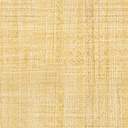 